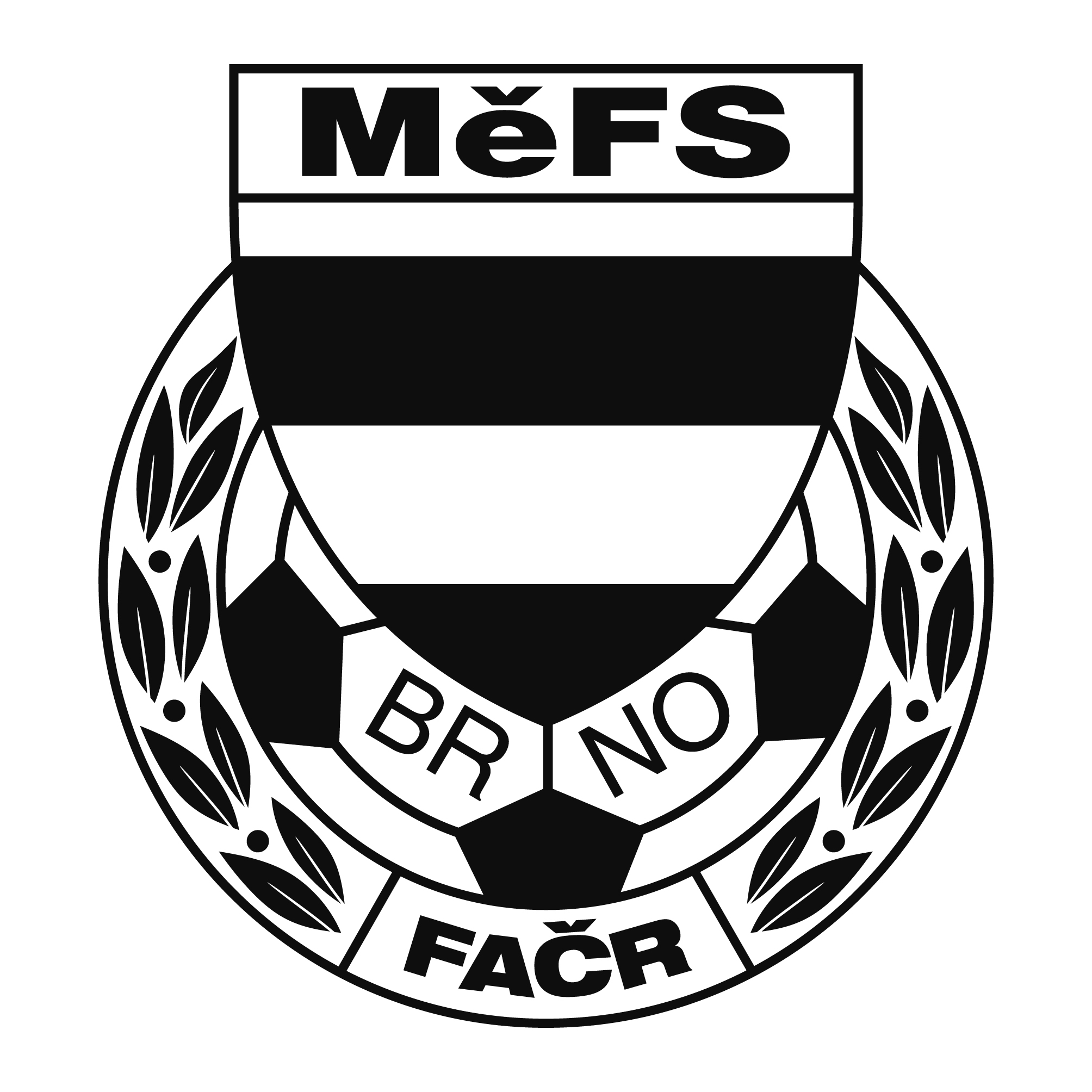 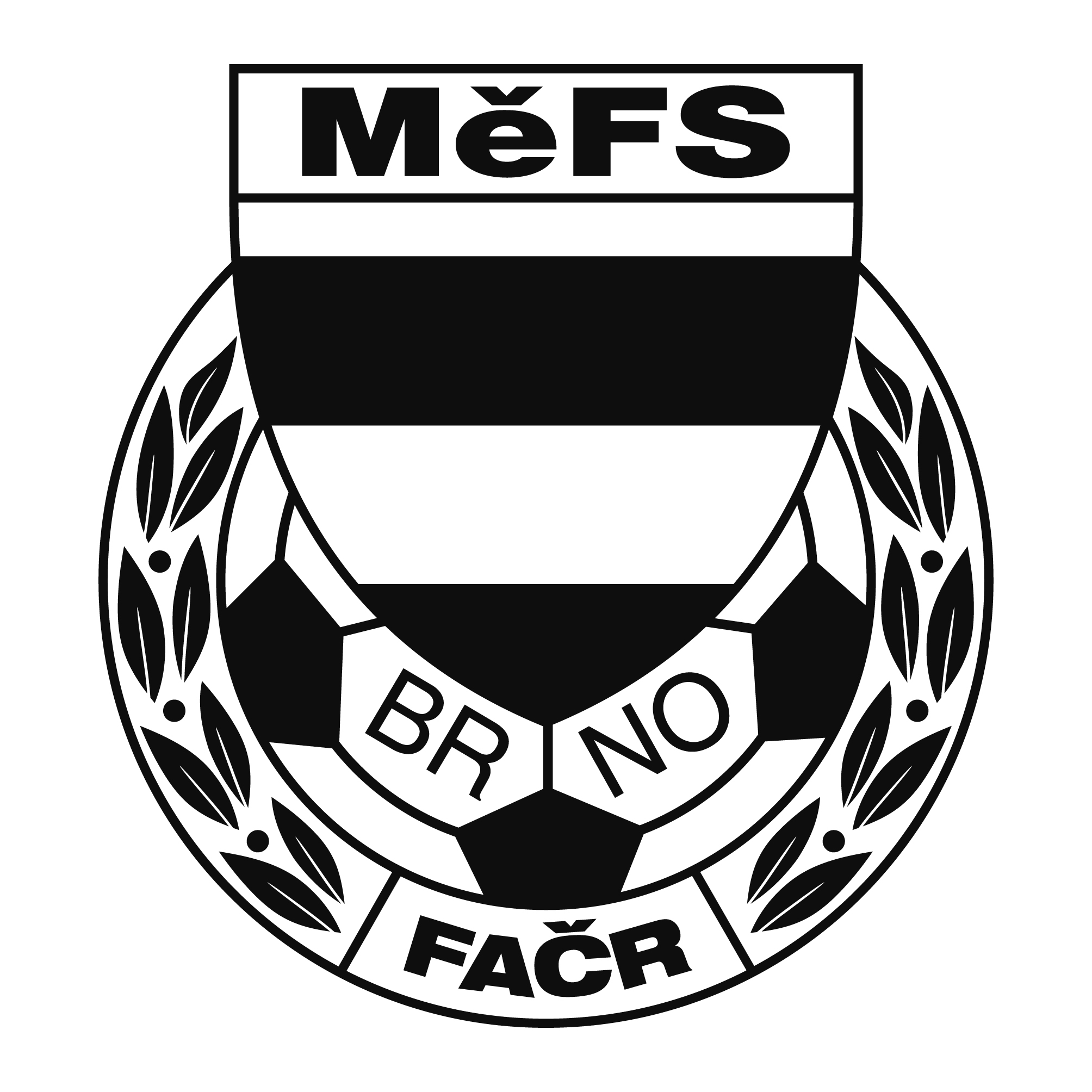 NOMINAČNÍ  LISTINAvýběru MěFS, hráčů 2010Akce: 					Tréninkový kemp	Místo, datum a čas srazu: Hřiště TJ Maloměřice MCV, na ulici Vrbí, pondělí 13.9. 				Sraz 16:45. Trénink probíhá od 17:00 do 18:30.  Sebou budou mít kluci vlastní míč a vlastní pití. Nominace hráčů ročníku narození 2010:	Trenéři: Pavel Nečas, Libor Konečný, Ondřej Šafránek		                     	Vedoucí: Zdeněk SkoumalV krajním případě lze vyrozumět telefonicky p. Zdeňka Skoumala – tel. 604 547 876V případě neomluvené neúčasti nominovaných hráčů se klub vystavuje postihu dle článku 17 bod 3 RFS !V Brně 9. září 2021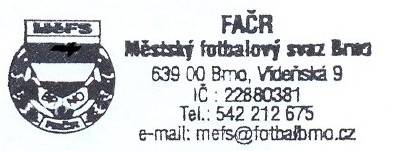    Ondřej Šafránek, v.r.					            Mgr. Jan Maroši, v.r.   předseda KM MěFS						  předseda VV MěFSZa správnost:				            Libor Charvát						sekretář MěFS1. Havlíček Adam (B)        (Svratka Brno)2. Stavinoha Filip               (Svratka Brno)3. Vinca Jakub                   (Svratka Brno)4. Vaculík Tomáš              (Tatran Kohoutovice)5. Štaif Hynek                   (Svratka Brno)6. Janík Albert                   (FC Dosta Bystrc)7. Kawulok Martin             (FC Dosta Bystrc)8. Vrba Matyáš                 (FC Dosta Bystrc)9. Bedrava Martin             (SK Jundrov)10. Koki Zdeněk               (ČAFC Židenice)11. Říha Jan                    (Tatran Kohoutovice)12. Plšek Patrik                (Tatran Kohoutovice)13. Hrubý Michal              (Tatran Kohoutovice)14. Štáva Samuel             (Tatran Kohoutovice)15. Klíma David               (Tatran Kohoutovice)16. Štuk Miroslav (B)       (TJ Tatran Bohunice)17. Burián Milkuláš          (TJ Tatran Bohunice)18. Müller Hynek             (SK Obřany)Náhradníci:Adámek Jan       (Svratka Brno)Prokeš Ondřej    (SK Obřany)Homola Jiří        (SK Obřany)Pešek Petr (B)   (TJ Tatran Bohunice)